Участие  во Всероссийском проекте «Билет в будущее»(компетенция – «Поварское дело»)	Очередные профессиональные пробы углублённого уровня 6 декабря 2019 года посетили учащиеся объединения «Юный предприниматель» (8 чел.) в рамках Всероссийского проекта «Билет в будущее». На этот раз Нижнетагильский торгово - экономический колледж представил компетенцию «Поварское дело». В течение четырёх  часов ребята с увлечением готовили и оформляли салаты, месили тесто, из которого стряпали плюшки и слойки с повидлом. Школьники с удовольствием дегустировали приготовленные изделия, ведь в них вложен и их труд. Вся работа проходила под руководством опытных педагогов и студентов НТТЭК, которым мы выражаем особую благодарность и ждём новых мероприятий. Таким образом, учащиеся сегодня примерили на себя ещё одну из профессий и это «повар-кондитер». Возможно, кто-то из молодых людей в будущем и выберет для себя эту важную и нужную профессию. А будущие выпускники ждут новых мероприятий в рамках совместного с МБОУ СОШ №66 профориентационного проекта «Маршрут успеха».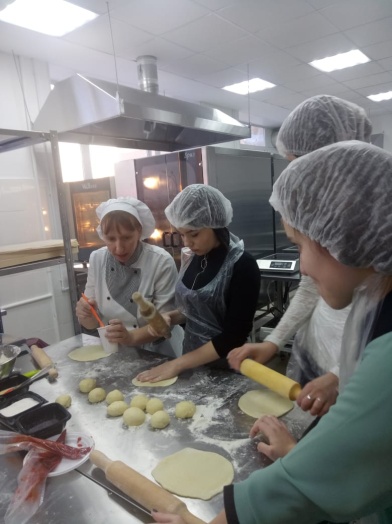 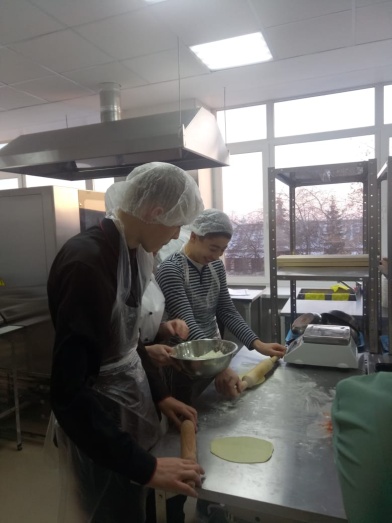 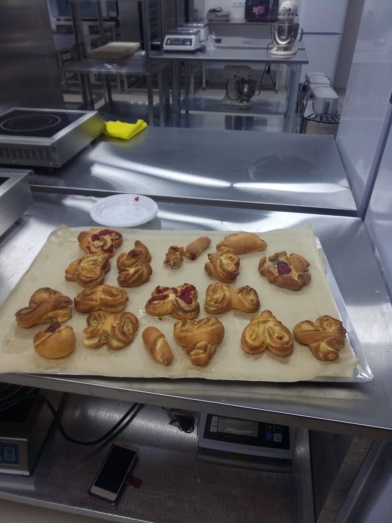 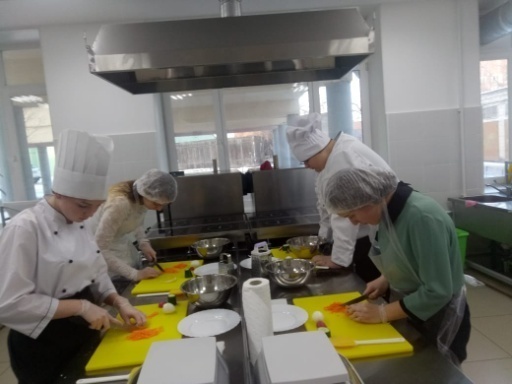 